	   Interfacing of Two Worlds:  Masquerade of Migration on Families Unfolding the Journey in TherapyEthics WorkshopAudrey E. Ellenwood, Ph.D.Overview: Migration has expanded the cultural borders of therapists around the world, as 
individuals and families from diverse backgrounds, feeling disintegrated, are coming to therapy and creating a need for culturally sensitive techniques. Many of these individuals are underserved in the USA. This presentation will overview levels of cultural sensitivity in a therapist, impact of migration on individuals and the families which are left behind and introduce a therapeutic approach to help individuals tell their Migration Odyssey which can lead to more adaptable integration with the loss of a love done. The Migration Odyssey can be used as a continual backdrop throughout future therapeutic sessions to help analyze and select appropriate therapeutic interventions or community resources based on the families strengths, weakness, symptoms, and observed behaviors. Objectives: Upon the close of this presentation participants will be able to: Reflect upon their level of cultural sensitivity when working with individual/families from diverse cultures or with families left behind. Become familiar with how acculturation impacts individuals/families to the point 
of disintegration. Understand a therapeutic diagnostic interview that could be employed when working with individuals/families from diverse backgrounds or with families left behind. Identify the purpose for using the Migration Odyssey format in a therapeutic 
system.  	Become familiar with the role of the therapist during the gathering of the       Migration Odyssey from individual/families with diverse backgrounds or with       families left  behind. Determine the potential impact of the Migration Odyssey format on the immigrant family's SES and future. 	' Determine the potential impact of the Migration Odyssey on the living culture within Individuals. Participants will be presented with a case scenario of the use of the Migration Odyssey method with a family from India.Participants will have an opportunity to have interaction discussions throughout the presentation in regards to topics presented.Time frame: 3 hours; can be expanded working with questions around cases by participants, using role playing and or videos. Materials Needed: PPT projector                                 Podium                                 Round table set up for discussionPresenter:Dr. Ellenwood, Psychologist, began serving NW Ohio as a psychologist in 1988 and is the founder of Assessment and Family Therapy of NW Ohio. Dr. Ellenwood has spent twenty years working with families from different countries, teaching cultural sensitivity courses, and taking university students to various countries to experience cultural differences. She is Director of Project Learning Around the World, a 5013c charity for underserved children in South Africa. She has served as president for various local, state, national, and international psychological associations.  Dr. Ellenwood is a trained in the IDI method for determining one’s level of cultural sensitivity. She is past editor for OPA and co-chair of the Communication and Technology committee where she helped to write the telepsychology guidelines and competencies for psychologists. Dr. Ellenwood has presented on many topics related to family therapy, chronic illness, working with people related to immigration adjustment issues, seizures, plus traumatic brain injury at the local, state, and international level. She has articles published on variety of subjects including working with immigrants.. She has received family therapy training and supervision from two world re-known family therapists, Maurizio Andolfi, M.D. and Jay Haley, Ph.D. 


Lars Brok, M.D. 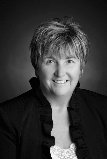 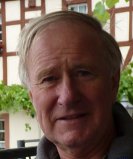 Dr. Brok is a Family Therapist, Psychodrama Therapist and Psychiatrist and, with R. Pluut, Co-Founder, trainer and supervisor in systems therapy and Director of the ISSOOH, a 34 year old family Therapy training institute in the Netherlands. Dr. Brok is a former member of the Board of the Dutch association of Family Therapy and its Training Committee. He was editor of the Dutch Journal of System Therapy. He still is supervisor for family therapy trainees acknowledged by the NVRG. He specialized in working with clients with psychotic experiences and their families. He also specialized in working with families and clients from different cultures and in migration related issues. From 1991 until 2007 he was head of a Multi-Functional Psychiatric Center part of Delta Psychiatric Center, in Rotterdam. He retired there  in 2007 but has been working about 4 months a year in centers specialized in the treatment of clients with psychotic experiences until 2014. Dr. Brok served on the International Committee of the Academia Della Terapia Familiare in Rome, head: professor Andolfi. He has written several articles and chapters in books about family therapy and psychiatry. Dr. Brok is also co-author of EXPAND: How to Change Your Role in Relationships a self-help workbook for clients. He gave more than 100 workshops about family therapy related issues in more than 20 different countries. Dr. Brok is participating in Project Learning Around the World (www.platw.org).  This project supports the education of children in underprivileged positions. He is living partly in Den Bosch, Netherlands, and in Le Pontreau, France. Among many other things, he is writing a cookbook.